SIGURNOST NA INTERNETU  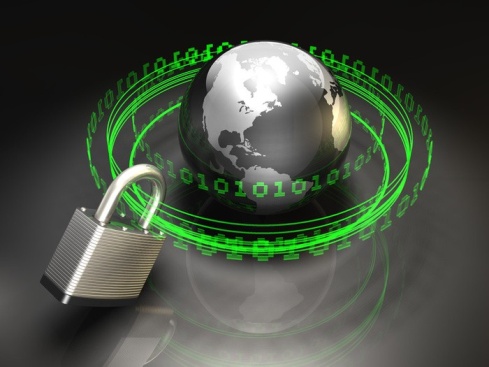 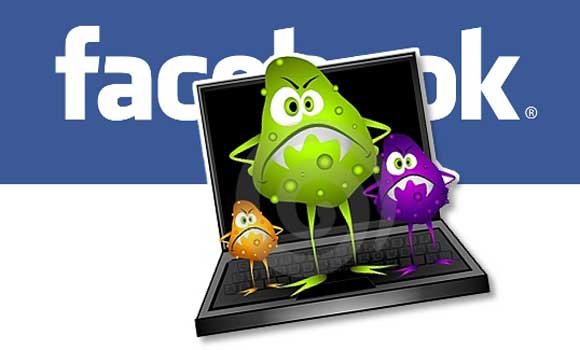 